Tuesday 12th January 2021L.O: I can label the pictures from the text with my thoughts, feelings and predictions. 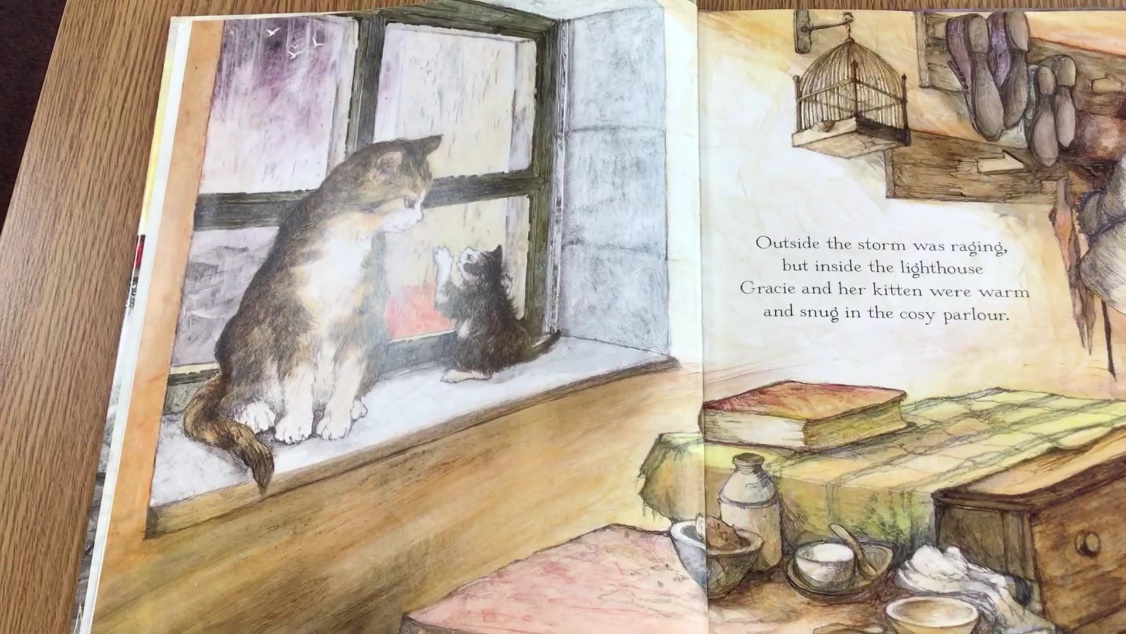 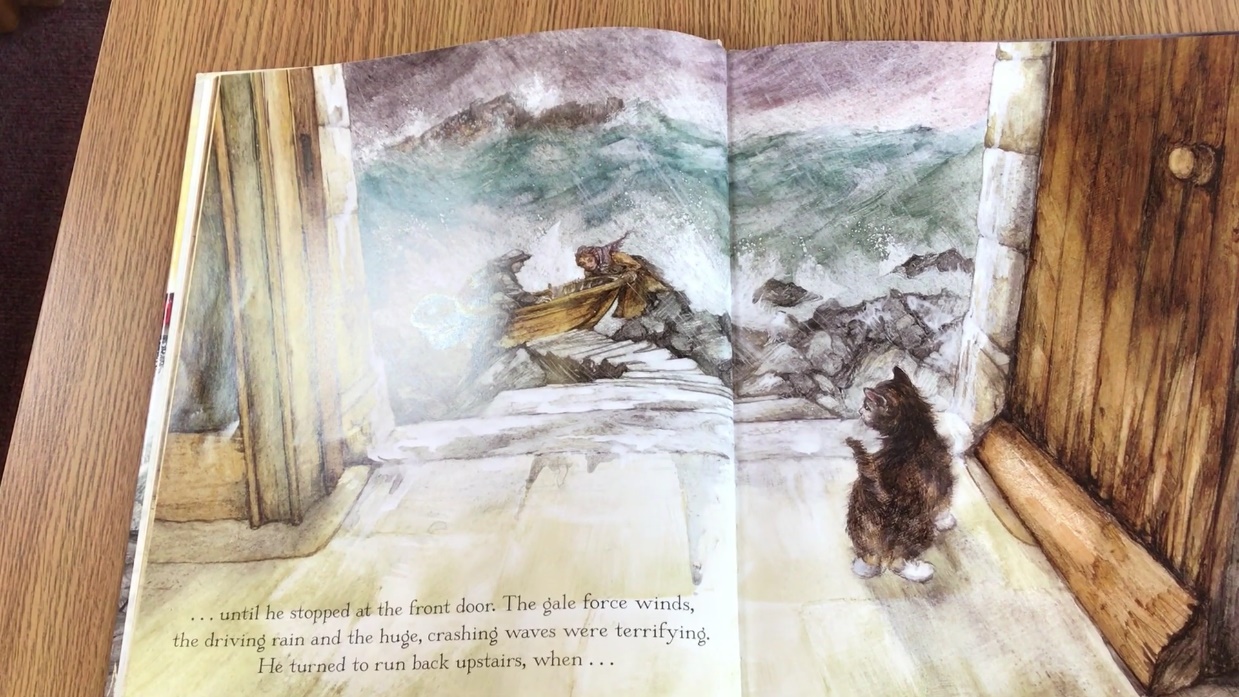 